IZBIRNI PREDMET – GLEDALIŠKI KLUB – 26. tedenMAJ-JUNIJ 2021Dragi gledališčniki,v tej uri boste ustvarjalni Vabim vas, da napišete pismo vašemo najljubšemu slovenskemu igralcu ali igralki.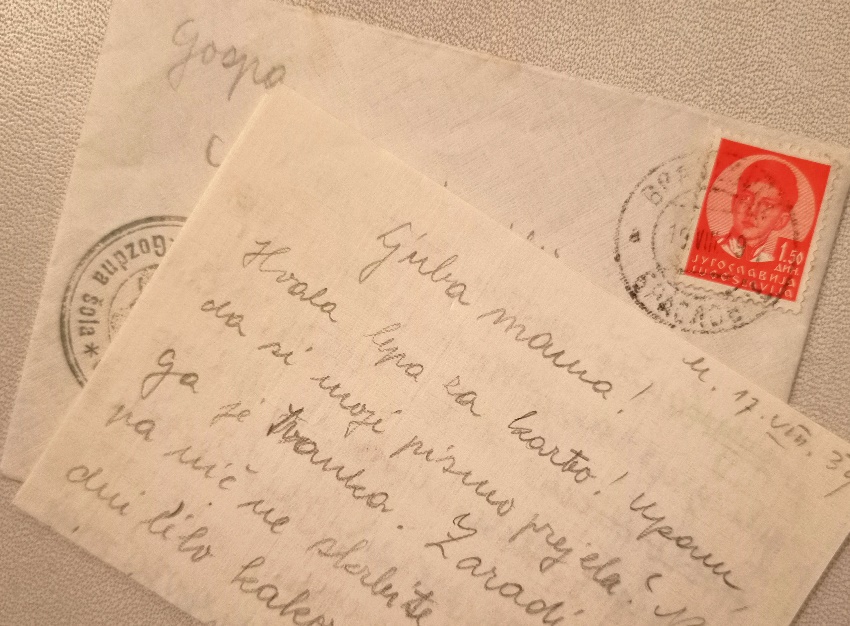 Ta možnost resnično obstaja!S klikom na spodnjo povezavo se ti odprejo ideje in možnosti.https://veza.sigledal.org/prispevki/vabilo-pismo-mojemu-igralcu?fbclid=IwAR0rOpoxf5rW25JoWgmYZVyOOBOBKi36RtoOr50WjFiqMcWjf7_iMq0PyvAZapiši ga!In ga pripni v mail pošto, če bi ga resnično še odposlali pa bomo skupaj pobrskali za naslovom.Pogumno.   									 Učiteljica Katja